Новая услуга в Едином платежном документе. В соответствии с анонсируемой Правительством Ленинградской области реформой по обращению с ТКО, стартовавшей в Приозерском районе с 1 апреля, жители этого района, с мая начнут получать Единый платежный документ с включенной строкой «Обращение с ТКО».Единый платежный документ отражает следующую информацию по услуге: № 7  «Объем услуг» - произведение норматива накопления твердых коммунальных отходов на 1 кв.м., поделенный на 12 (месяцев), и общей площади жилого помещения.№ 8 «Тариф» - тариф регионального оператора, включая НДС, рассчитанный исходя из единицы измерения –килограмм.№ 9 «Всего начислено за период» - произведение объема услуг на тариф регионального оператора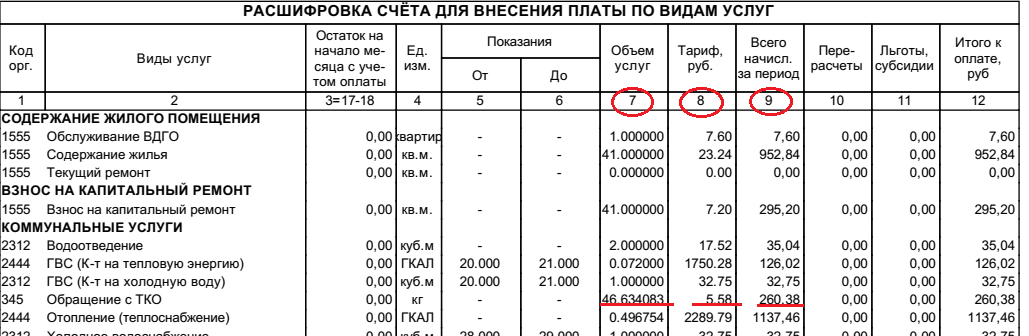 Расчет платы за услугу производится согласно формуле  № 9 Правил предоставления коммунальных услуг, утвержденных Постановлением Правительства № 354 от 06.05.2011 г. 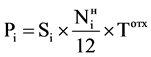 где:Si — общая площадь i-го жилого помещения;NHi— норматив накопления твердых коммунальных отходов;Tотх — цена на коммунальную услугу по обращению с твердыми коммунальными отходами.